                                    Новый форматС 9 сентября Детская библиотека    им. И. В. Александрова приступила к работе в статусе модельной библиотеки, которая была создана в рамках реализации мероприятий регионального проекта «Культурная среда» национального проекта «Культура». 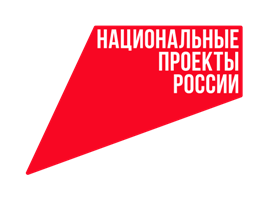 - Благодаря гранту на создание модельной библиотеки, полученному в 2019 году, в нашем учреждении сделан ремонт, появилась новая мебель, множество мультимедийных устройств, - рассказывает заведующий учреждением Евгений Борисов. – В библиотеке созданы креативные зоны, позволяющие развивать познавательную, творческую, интеллектуальную активность детей, подростков, молодежи, родителей. По запросу пользователей выдаются планшеты, 3D ручки, электронные книги. Для лиц с ограниченными возможностями здоровья закуплены книги со шрифтом Брайля, тифлопеер, лупа для слабовидящих. На стене прикреплена деревянная карта мира с подсветкой. Благодаря нововведениям изменилась и наша работа. У нас проходит огромное количество разноплановых мероприятий, посвященных различным памятным датам, в том числе и Году народных промыслов и ремесел.  К примеру, мы хотим пригласить всех желающих принять участие в наших видеорепортажах о хобби, интересных работах, творческих увлечениях и поделиться своими умениями.  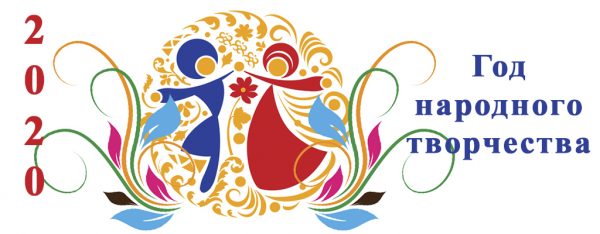 